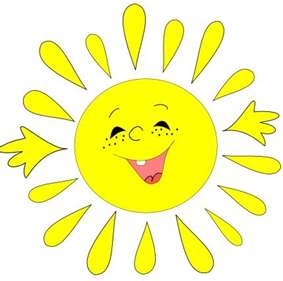 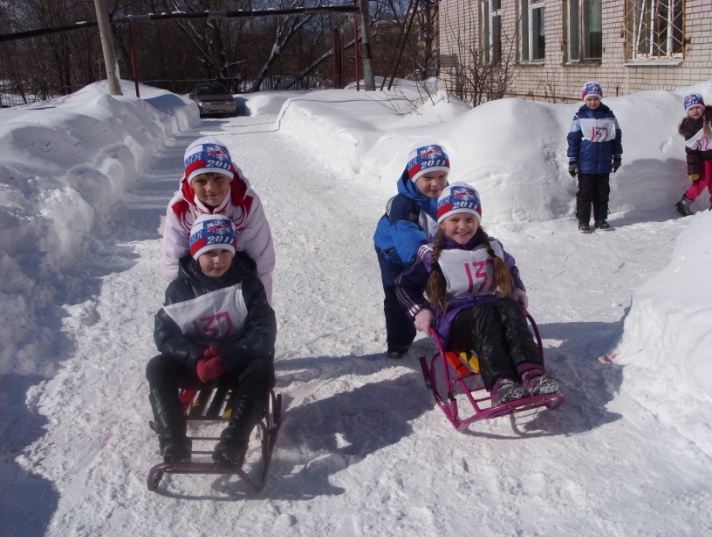 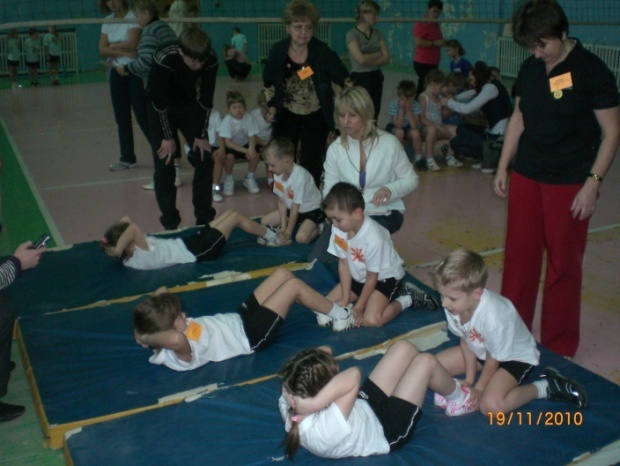 В настоящее время в детском саду особое внимание уделяется физкультурно-оздоровительной работе.Команда  воспитанников ежегодно участвует в городских спортивных соревнованиях «Малышок»: ОФП,            «Зимние забавы», 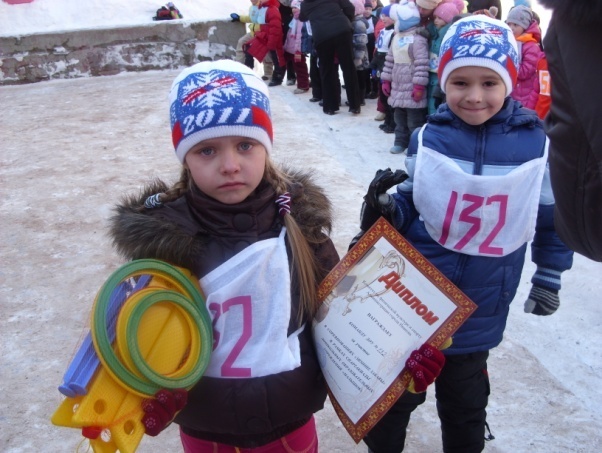 «Спортивное ориентирование».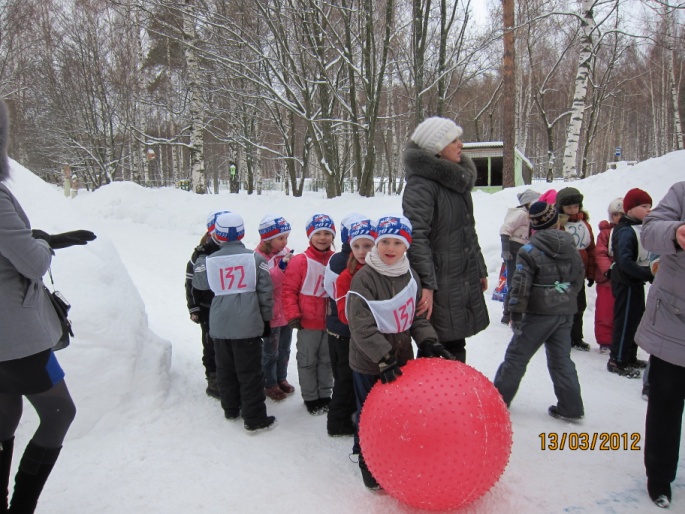 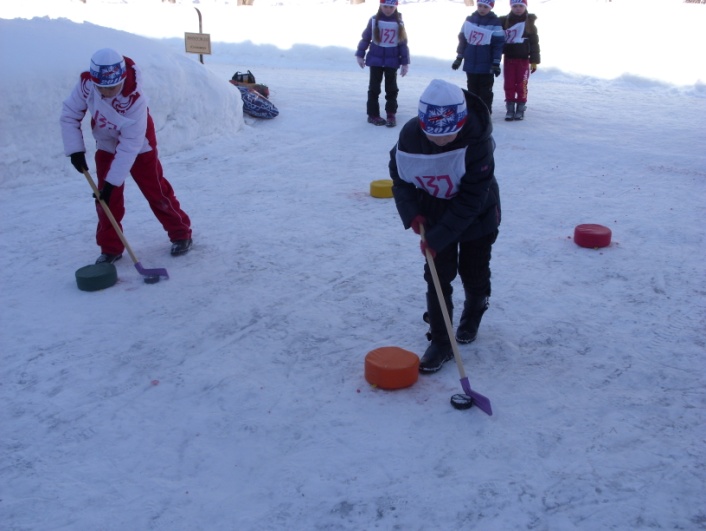 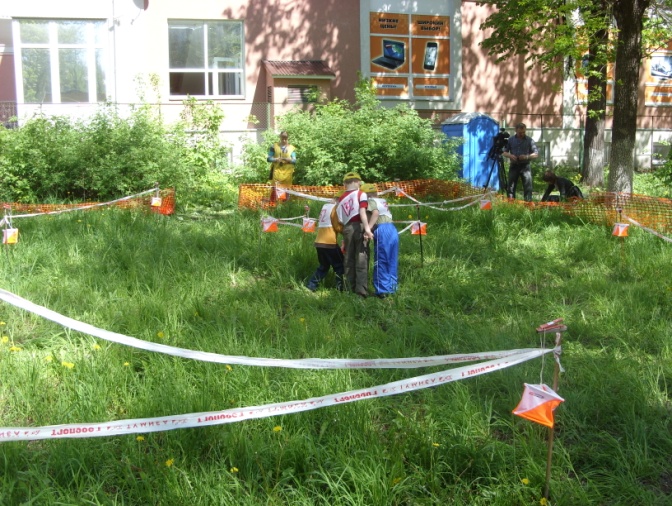 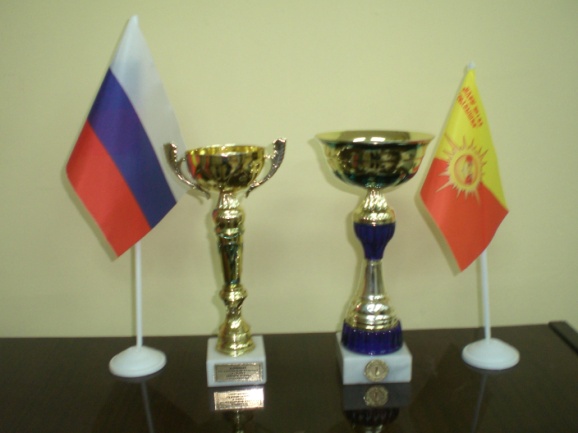 Становились  победителями городских спортивных соревнований «Папа, мама, я - спортивная семья» и «Олимпийский огонек».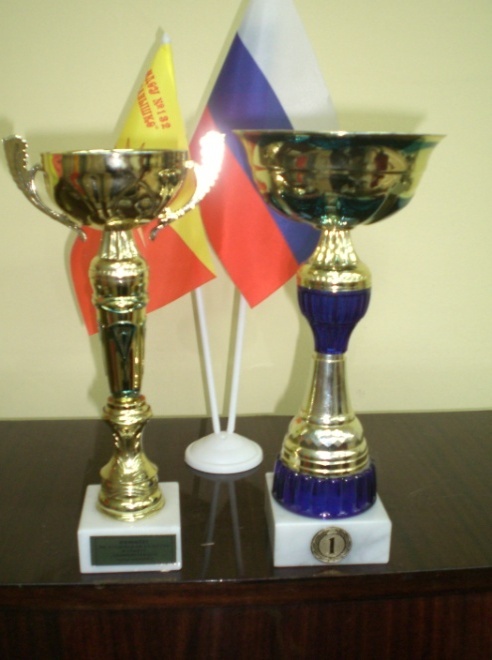 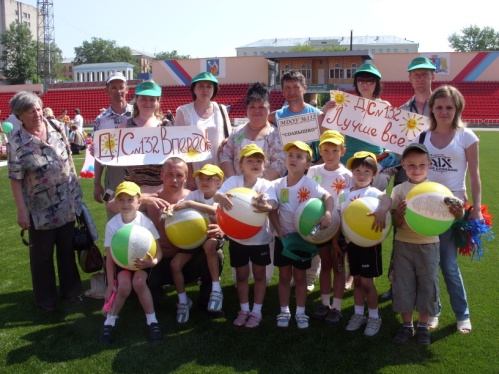 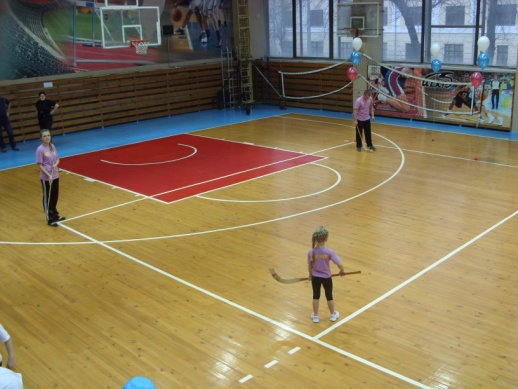 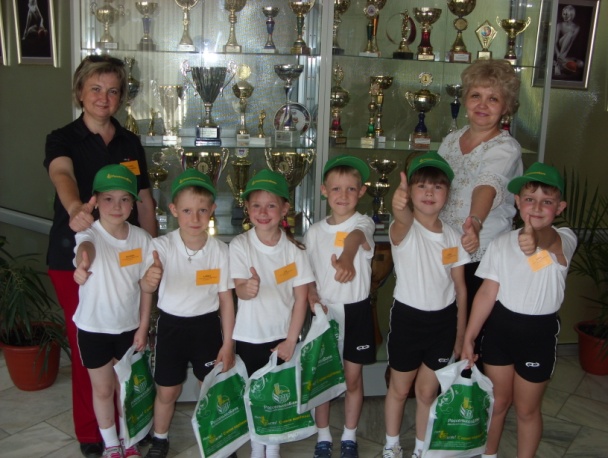 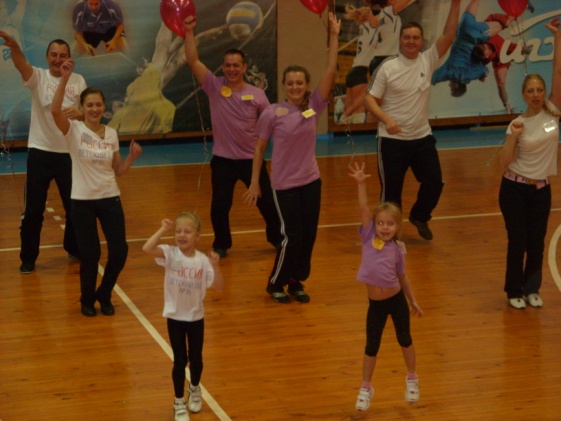 